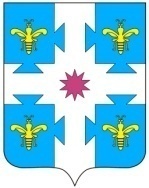 О внесении изменений в постановление администрации Козловского района Чувашской Республики от 24.08.2016 №318В соответствии с Федеральным законом от 21.11.2022 №465-ФЗ «О внесении изменений в статью 54 Семейного кодекса Российской Федерации  и статью 67 Федерального закона «Об образовании  в Российской Федерации» администрация Козловского района Чувашской Республики п о с т а н о в л я е т:1. Внести в постановление администрации Козловского района Чувашской Республики от 24.08.2016 №318 "Об утверждении административного регламента по предоставлению администрацией Козловского района Чувашской Республики муниципальной услуги "Прием заявлений, постановка на учет и зачисление детей в образовательные организации, реализующие образовательную программу дошкольного образования" (далее – Административный регламент) следующие изменения:	1.1. Пункт 2.6.1 подраздела 2.6 раздела II Административного регламента изложить в следующей редакции:	«2.6.1. Ребенок, в том числе усыновленный (удочеренный) или находящийся под опекой или попечительством в семье, включая приемную семью либо в случаях, предусмотренных законами субъектов Российской Федерации, патронатную семью, имеет право преимущественного приема на обучение по основным общеобразовательным программам в государственную или муниципальную образовательную организацию, в которой обучаются его брат и (или) сестра (полнородные и не полнородные, усыновленные (удочеренные), дети, опекунами (попечителями) которых являются родители (законные представители) этого ребенка, или  дети, родителями (законными представителями) которых являются опекуны (попечители)этого ребенка, за исключением случаев, предусмотренных частями 5 и 6 статьи 67 Федерального закона от 29.12.2012 №273-ФЗ «Об образовании в Российской Федерации».	2. Настоящее постановление вступает в силу после его официального опубликования.И.о. главы администрации Козловского района                                                                                      Г.М. ПушковЧĂваш РеспубликинКуславкка районАдминистрацийĔЙЫШĂНУЧувашская республикаАДМИНИСТРАЦИЯКозловского районаПОСТАНОВЛЕНИЕ21.12.2022  655 №21.12.2022  №65521.12.2022  №655Куславкка хулиг. Козловкаг. Козловка